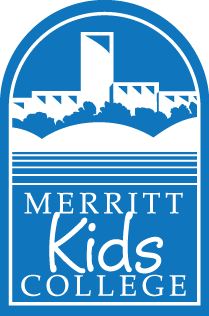 	Registration FormParent’s Name:										Address:				City					Zip		Email Address:										Cell Phone:					Home Phone:					Emergency Contact Name:					Number:			Child’s Name:					Grade:		Age:		School Name:  				        Gender:  Male:	_____Female:	_____T-Shirt Size: Small: {  }         Medium: {  }         Large: {  }         X-Large: {  }(All T-Shirts are Adult Sizes)Dates and Times:June 12th through June 23rd, 9:00am-4:30 pm: $150 		         Session Price: ______		         Deposit:        $50.00		                                                                                                        Total due:    $200	A $50 non-refundable deposit due with registration. Payment is due in by Monday June 5th. Cancellation for camp must be submitted before that deadline in order to receive a partial refund. Please submit one registration packet per child.  The forms for the packet can be downloaded from the website:  www.merritt.edu/wp/kids-college.  All checks can be made payable to Merritt Kids College and mailed to: Dr. Siri Brown at Merritt College, 12500 Campus Dr, Oakland, 94619.If you have any questions please contact us at merrittkidscollege@peralta.eduRegistration Packet Checklist{  } Registration Form		{  } Tuition Check			{  } Media Release Form		{  } Behavioral Agreement	{  } Medical Release Form	{  } Drop Off/Pick up Form{  } Waiver of LiabilityPlease make sure that all of the above are completed and included in your registration packet, which should be turned in by the following deadlines:Registration Deadline Monday, June 5th  Media Release FormPlease print clearly:___________________________________________________________________Name of participating student___________________________________________________________________School										___________________________________________________________________City/town/zip								            gradeTO BE COMPLETED BY PARENT OR GUARDIAN:I hereby consent to and authorize the use and reproduction of any and all photographs and video footage that will be taken of me and/or my children at Merritt Kids College. The photographs taken by our staff or authorized by Merritt Kids College, as well as video footage may also be used by Merritt Kids College for their purposes, such as brochures, annual reports, displays, fund raising appeals and also used by anyone who is authorized by Merritt Kids College, for any purposes whatsoever, without compensation to me.  My name can also be used with the images and video footage.  This consent cannot be revoked.  All digital files, prints, and video footage are the sole property of Merritt Kids College.  Photographs taken by people authorized by Merritt Kids College are the sole property of those people unless gifted to Merritt Kids College.________________________________________________________________________Signature of parent or guardian							datePLEASE FILL OUT THIS FORM CLEARLY AND COMPLETELY. 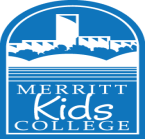 Behavior AgreementSAFETY:Students must wear their camp T-shirts everyday.  This will help us identify them on campus.Students are to stay in the areas designated by the Merritt College staff where they can be seen at all times.Students are not allowed to leave campus for lunch or break.Skateboards, scooters, rollerblades, heeleys or skates are not allowed on campus.  (They will be confiscated and available for pick up in the office by the parent or guardian only.)Students, must not run on campus, play in undesignated areas, or play on the hillside surrounding the facilities.RESPECT TOWARD OTHERSStop, think and resolve problems with others.  It is much better to gain a friend than create an enemy.It is OK to make people laugh, at the right time without hurting others feelings.Respect other abilities, differences, feelings and beliefs.Respect your instructors desire to teach and your fellow students desire to learn by refraining from classroom disruptions such as talking or passing notes.RESPECT YOURSELFUse appropriate language other than swearing or offensive slang.PERSONAL PROPERTYWe strongly discourage bringing cell phones, toys, games, walkmans, iPods, portable electronics, etc. from home.  If these items do end up on campus students will be fully responsible for them.  If they are used in class they will be confiscated.CELL PHONES are allowed but must be in the SILENT position.  NO TEXT MESSAGING is allowed during class.  If they are used during class they will be confiscated and available for pick up in the office by the parent or guardian.BEHAVIOR MANAGEMENTStage 1: Verbal reprimand from Instructor, Aide or Program StaffStage 2: Student is removed from class and meets with Program Staff and call placed to parents to discuss behavior concern.Stage 3: Student is sent home for the rest of the day.Stage 4: Student is dismissed from the Merritt Kids College program.  THERE ARE NO REFUNDS ON FEES PAID.I have read and understand the guidelines in this Behavior Agreement.  I agree to conduct myself with respect, honesty and integrity by following the rules of the Merritt Kids College.Student Signature:							 Date:			I have read and reviewed the Behavioral Agreement guidelines with my child and I understand the stages of behavior management for the Merritt Kids College program.Parent Signature:							 Date:			YOUR APPLICATION WILL NOT BE PROCESSED UNTIL THIS FORM IS COMPLETED AND SUBMITTED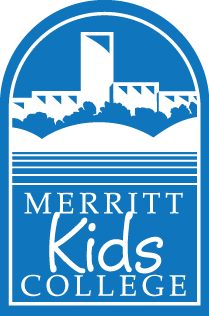 AUTHORIZATION FOR THIRD PARTY TO CONSENT TOTREATMENT OF MINOR LACKING CAPACITY TO CONSENT(We) (I), the undersigned, parent(s)/person having legal custody/legal guardian of _____________________, a minor, do hereby authorize Merritt College and the Peralta Community College District as agent(s) for the undersigned to consent to any x-ray examination, anesthetic, medical or surgical diagnosis or treatment, and hospital care which is deemed advisable by, and is to be rendered under the general or special supervision of, any physician and surgeon licensed under the provisions of the Medical Practice Act on the medical staff of any hospital, whether such diagnosis or treatment is rendered at the office of said physician or at said hospital.This includes authorization to consent to any x-ray examination, anesthetic, dental or surgical diagnosis or treatment and hospital care which is deemed advisable by, and is to be rendered to the minor by or under the supervision of a dentist licensed under the provisions of the Dental Practice Act.It is understood that this authorization is given in advance of any specific diagnosis, treatment, or hospital care being required but is given to provide authority to power on the part of our aforesaid agent(s) to give specific consent to any and all such diagnosis, treatment, or hospital care which a physician, meeting the requirements of this authorization, may, in the exercise of his/her best judgment, deem advisable.This authorization is given pursuant to Section 6910 of the Family Code of California.(We) (I), hereby authorize any hospital which has provided treatment to the above-named minor pursuant to Section 6910 of the Family Code of California to surrender physical custody of such minor to (my) (our) above-named agents(s) upon the completion of treatment.  The authorization is given pursuant to Section 1283 of the Health and Safety Code of California.This authorization will remain effective while the above minor is en-route to or from or involved or participating in any Merritt College program or activity, or activity of the Peralta Community College District unless revoked in writing by the undersigned, and delivered to the aforesaid agent(s).Name of Parent/Guardian Having Legal Custody:						Signature:		Date:					If signed by other than parent indicate relationship:						CONTINUED ON REVERSE SIDEIf permission for emergency medical treatment is not given, please prepare a signed statement providing the reason, a release of liability, and alternate instructions.  Please attach the signed statement to this form.HEALTHCARE INFORMATIONPhysician’s Name:										Hospital Affiliation:										Address:					Telephone Number:				 Medical Insurance Provider:			 Policy and/or Group #:			Allergies and MedicationsKnown Allergies:										Current Medications:										Other Notes:											If possible, please attach a photocopy of your health insurance card.THIS FORM MUST BE COMPLETED AND SIGNED BY PARENT/GUARDIAN AND RETURNED TO [NAME OF COLLEGE] BEFORE YOUR CHILD STARTS THE PROGRAMAuthorized Drop-Off and Pick-Up ListThis form must be completed and signed by a Parent/Guardian and returned to Merritt College before your child starts the program.I give the following people permission to drop-off and pick-off my child,(Name of child here)at Merritt College:Parent/Guardian Name: _______________________________________Phone:_________________________Parent/Guardian Name: _______________________________________Phone: _________________________List up to 3 other persons (other than parent/guardian) that are authorized to pick up the child or should be contacted in case of an emergency pickup:1. Name:________________________________Relationship:___________________Phone:_________________2. Name:________________________________Relationship:___________________Phone:_________________3. Name:________________________________Relationship:___________________Phone:_________________Note: your child will only be released to the persons you list above unless otherwise given notice to the program coordinator. Anyone picking up a camper may be required to provide a photo ID for identification purposes.□Parent/Guardian Signature:  _______________________________________Date:___________________Participant’s Name (Last, First): __________________________*A separate waiver is needed for each participant per camp.Merritt CollegeMerritt Kids CollegeWaiver of Liability, Assumption of Risk, and Indemnity AgreementWaiver: In consideration of being permitted to participate in any way in Merritt Kids College that Ihave enrolled my child in, as listed on the Registration Form; hereinafter called "The Activity", I, for myself,my heirs, personal representatives or assigns, do hereby release, waive, discharge, and covenant not to sueMerritt College and the Peralta Community College District, its officers, employees, and agents from liability from any and all claims including the negligence of Merritt College and the Peralta Community College District, its officers, employees and agents, resulting in personal injury, accidents or illnesses (including death), and property loss arising from, but not limited to, participation in The Activity.Assumption of Risks: Participation in The Activity carries with it certain inherent risks that cannot be eliminated regardless of the care taken to avoid injuries. The specific risks vary from one activity to another, but the risks range from 1) minor injuries such as scratches, bruises, and sprains 2) major injuries such as eye injury or loss of sight, joint or back injuries, heart attacks, and concussions to 3) catastrophic injuries including paralysis and death.I understand, and appreciate these and other risks that are inherent in The Activity. I hereby assert that my participation is voluntary and that I knowingly assume all such risks.Indemnification and Hold Harmless: I also agree to INDEMNIFY AND HOLD the Merritt College and the Peralta Community College District HARMLESS from any and all claims, actions, suits, procedures, costs, expenses, damages and liabilities, including attorney’s fees brought as a result of my involvement in The Activity and to reimburse them for any such expenses incurred.Severability: The undersigned further expressly agrees that the foregoing waiver and assumption of risksagreement is intended to be as broad and inclusive as is permitted by the law of the State of California and thatif any portion thereof is held invalid, it is agreed that the balance shall, notwithstanding, continue in full legalforce and effect.Acknowledgment of Understanding: I have read this waiver of liability, assumption of risk, and indemnity Agreement.  I fully understand its terms, acknowledge that I am signing the agreement freely and voluntarily, and intend by my signature to be a complete and unconditional release of all liability to the greatest extent allowed by law.________________________________________ 	      ___________________________________________Signature of Parent/Guardian of Minor 	Date 	      Signature of Participant 				DateParticipant's Age __________What is Merritt Kids College? Merritt Kids College offers a well-rounded program for boys and girls entering grades 6-9.  Our goal is to stimulate creativity, physical activity and personal growth by fostering a fun learning environment.  This program is designed to give students a unique learning experience right on a college campus, while also preparing them for High School and College. But mostly, it will be lots of fun!What is the camp schedule?  The Merritt Kids College 2-week program runs Monday through Friday, June 12-16 and Monday through Friday, June 19-23.  There will be two class periods in the morning and two more in the afternoon.  Each class period will last 85 minutes and the students will rotate through microscopy, nutrition, forensic science, art, horticulture, music and athletic activities.  Everyday a speaker will make a presentation to the students during their hour-long lunch break. The session runs from 9 a.m. to 4:30 p.m.Will you have camp orientations? Yes! The orientation session will take place Monday morning on the first day of camp only at 9:00 am on the field in front of the F building, or in our designated classroom.  The orientation is geared toward campers, but parents are more than welcome to attend so that you may learn more about the program, schedule and the campus. Will there be any awards? Absolutely! There will be a closing ceremony from 1pm -4:00 p.m. on the final day of each session and parents are encouraged to attend.  Counselors will give out awards to their students including their “camper of the week” award.  Each student will receive a certificate of completion as well as their completed art projects.   The closing ceremony will also include some games, presentations and closing comments from the counselors, instructors and other camp leaders.When do we get the T-shirt? The T-shirts will be distributed to the campers on Monday morning at the registration desk, before the start of orientation.  Please make sure that your kids wear their T-shirts everyday.How will I know where to go when I arrive on campus?  The registration table and orientation will be held on the field in front of the F building.  There will be signs on Campus Dr. and in the parking lot to direct you. This field will also be the daily drop off and pick up point. We will also send you a campus map with your registration confirmation information. If you are not familiar with the campus please print out the campus map and arrive early on the first day.Does my child need to be signed in and out every day? Yes. For security purposes, all children must be signed in and out by a designated parent or guardian. If you would like to give permission for your child to sign him/herself in and out, please check the appropriate box on the Drop Off/Pick Up Form.  Campers need to be picked up promptly at 4:30 p.m.Can I drop off my child early? We do not provide early care supervision, but we do ask that all students arrive by 8:45 a.m. so that we may start our classes promptly at 9. What if my child is absent, late, or I need to pick him/her up early? Please notify us as early as possible about any absences or late drop offs.  If a student must leave early, please also have them bring a note to remind their counselor.  To let us know of any last minute notifications, please call us at 436-3939.What should my child bring to camp? Please pack a bag lunch for your child that doesn’t require refrigeration or heating. Please make sure the lunch boxes and/or bags are clearly labeled with your child’s name to limit confusion.  Since we will be doing sports as well as art, students should wear athletic shoes and clothes that can get dirty.  We are planning for warm, sunny days, so they may also want to wear shorts and sun block.  If they need anything else, the staff will inform them at orientation on Monday morning.  Cleats are not required.Do you provide any food for the students?  We do not provide lunch for the students. We advise that each student bring his or her own lunch. We will be providing a variety of healthy snacks for the students during break times throughout the day.  The healthy snacks will include fruit, snack bars; trail mix, crackers, juice and water.Will my child be supervised? Yes, your child will be supervised at all times.  Each group will have an assigned counselor who will stay with them throughout the day as they move between classes.  Each class will have a faculty member and an additional counselor to help with the class. The counselors will also supervise them during the lunch period and during the After Care Program.How many students are there in each class? There will be between 35-40 kids in class.  At least four counselors and one faculty member will lead each class.What is your behavior policy? All campers are expected to conduct themselves in a manner that demonstrates courtesy and respect for others and facilitates learning. Disruptive students will be dismissed from the program and the parents will be contacted to pick them up. We ask that you and your child both carefully read and understand the Student Conduct Form. The Student Conduct Form must be returned to us, signed by both you and your child, before camp begins.May I attend class with my child?  Parents are encouraged to attend orientation and the closing ceremony at 1 p.m. to 4 p.m. on the last day of class. There will be performances, speeches and an award ceremony. For the good of the students, parents will not be able to attend the rest of the classes throughout the week. Can the children keep their cell phones on during class? Sorry, but absolutely not. To limit disruptions and distractions, please ask your child to silence or turn off their phones for the duration of the session.  Use of cell phones on campus will result in confiscation by the staff.  We will not be held accountable for lost phones. 